MINISTER IN THE PRESIDENCY: REPUBLIC OF SOUTH AFRICAPrivate Bag X1000, Pretoria, 0001, Union Buildings, Government Avenue, PRETORIATel: (012) 300 5200, Website: www.thepresidency.gov.zaNATIONAL ASSEMBLYQUESTION FOR WRITTEN REPLYQUESTION NUMBER: 36373637.	Ms N V Mente (EFF) to ask the Minister in The Presidency:With reference to his reply to question 3309 on 11 September 2015, on what page of the 2014-15 Annual Report of his department that was tabled in the National Assembly are the specified costs indicated?					NW4303EREPLYOn page 96 of the Annual Report 2014/15 ‘Travel and Substance’ are listed under Appropriation per Economic Classification under ‘Goods and Services’. Also listed, amongst others, is the Final Appropriation and audited Actual Expenditure in regard to travel and subsistence. But more specifically, the figures obtained from the travel agent show that Minister and Deputy Minister travelled between Cape Town and Johannesburg 35 times at a total cost of R202 488 and 33 times at a total cost of R222 693, respectively during the financial year in question.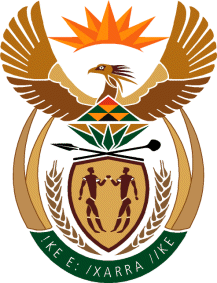 